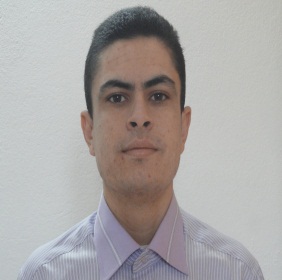             Engineering Electromechanical                HADRICH Ayman293 street Moktar Ezziadi Sakit Ezzit	              				      Phone: 0021695670600Sfax Tunisie					                                Mail : ayman26hadrich@gmail.comBorne in 26 July 1989								Driving license BStudy2010-2013: National School Engineering of Sfax : ENIS.                           Engineering Electromechanical.                          First years (13.15 of average), second years (11.85 of average), third years (14.47 of average).2008-2010: Preparing School for Engineering of Sfax. 
                           First years (12.24 of average), second years (9.88 of average + diplomate).2004-2008: Monji slim School of Sfax.
                          BAC Mathematic (16.33of average).Professionnal Experience• 2013, 5 months: Engineering Stage  FEMTO-ST Mechanical department of laboratory of Besancon (French)Final study project of research on the nonlinear dynamics entitled Modeling of dynamic compartment of granular particle. • 2012, 1 month: Maintenance Stage. OXYGENE aeronautical: design and realization of opening / closing cab of Sport Cover.• 2012, 1 month: Maintenance Stage. AFROFLEX composite: works with maintenance group. • 2011,1 month: Maintenance Stage.   SNCFT: works with maintenance group.CompetenceSoftware: - Office: Word, Excel, Power point                     - Programming: Turbo pascal, Matlab, Maple.                       - CAO, DAO, FAO, CSAO: AutoCAD, Solid works, Catia, Mastercam, Cosmos, AbaqusLanguages: - Arabic: very good.                          - French: good level.                          -English : good level.Interests: - Music                     - Travel                    - Volleyball and foot                    - Marine fishing  